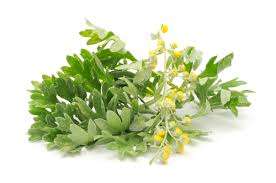 MENÜPLANMENÜPLANMontag 11.03.2019Salat, Rohkost & FrüchteFischstäbli mit Kartoffeln & SpinatDessertDienstag12.03.2019Salat, Rohkost & FrüchteRaoulsalatKalbs KebabMittwoch13.03.2019Salat, Rohkost & FrüchteOmeletten mit GurkensalatDonnerstag14.03.2019Salat, Rohkost & FrüchteReisnudeln mit Ei & GemüseFreitag15.03.2019Salat, Rohkost & FrüchteKrawätli mit Carbonara/Pesto & BrokkoliDessert